T.C.ÇAYCUMA KAYMAKAMLIĞIHİSARÖNÜ ZÜBEYDE HANIM İLKOKULU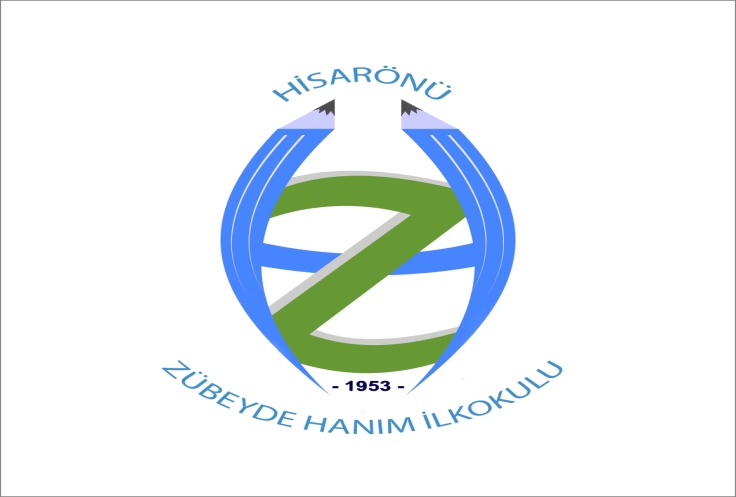 2019 –2023STRATEJİK PLANIZONGULDAK-ÇAYCUMA/2019T.C.ÇAYCUMA KAYMAKAMLIĞI Hisarönü Zübeyde Hanım İlkokulu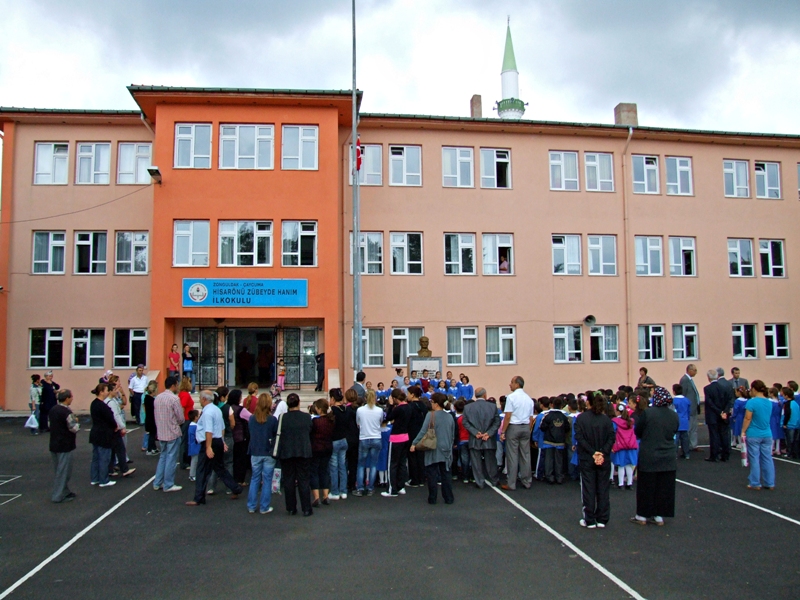 2019 –2023 STRATEJİK PLANI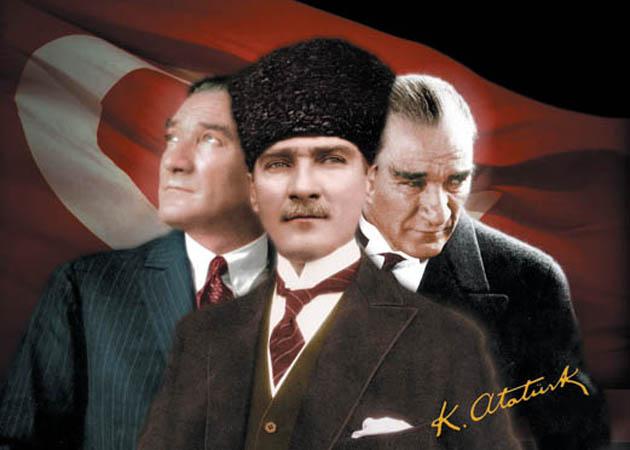 “Çalışmadan, yorulmadan, üretmeden, rahat yaşamak isteyen toplumlar, önce haysiyetlerini, sonra hürriyetlerini ve daha sonrada istiklal ve istikballerini kaybederler”.                                                     Mustafa Kemal ATATÜRK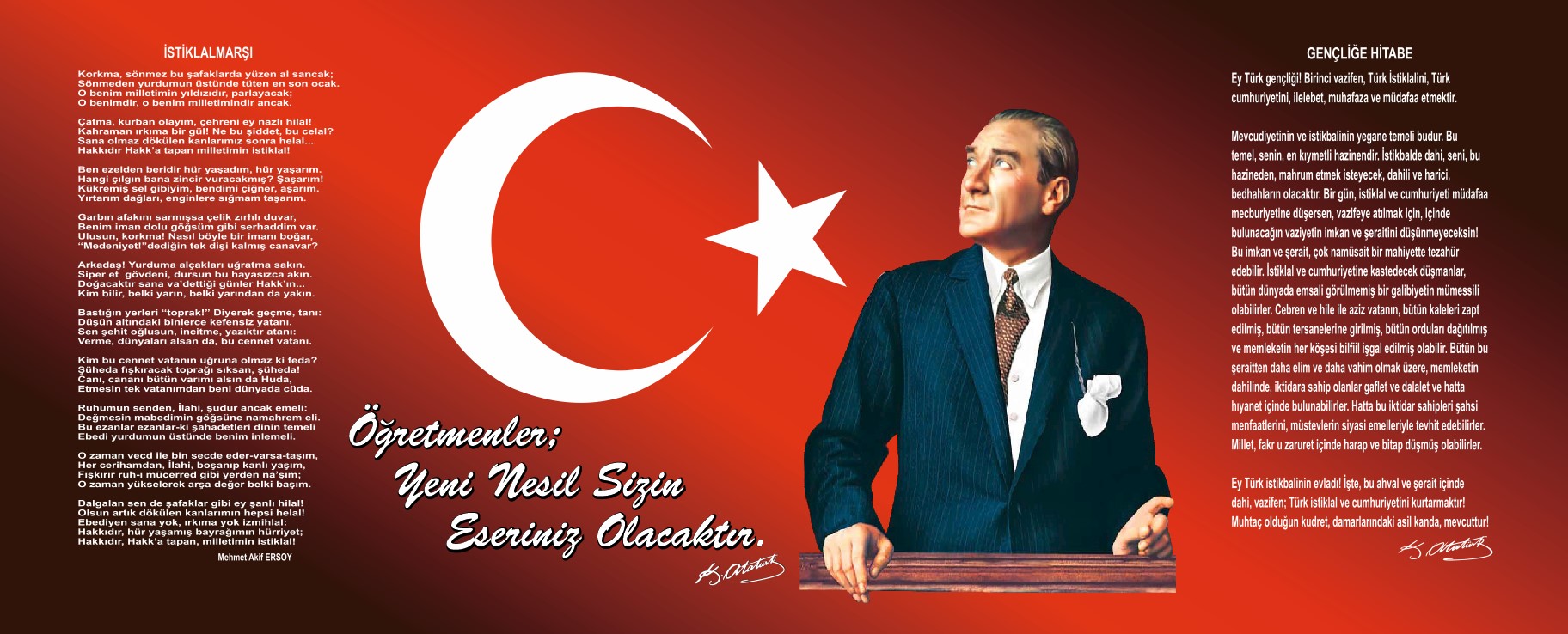 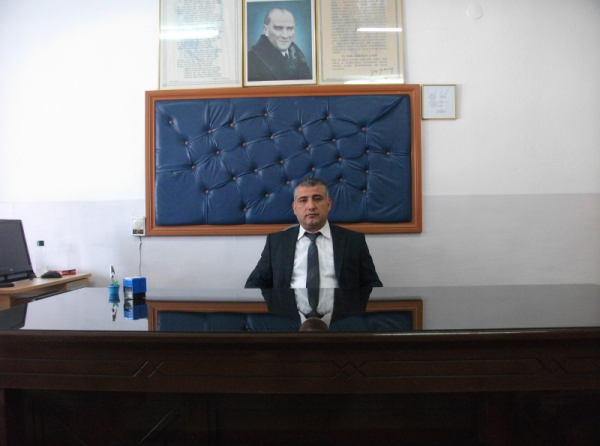  Sunuş  “Eğitimdir ki bir milleti ya hür, bağımsız, şanlı, yüksek bir topluluk halinde yaşatır; ya da milleti esaret ve sefalete terk eder. “ (Mustafa Kemal Atatürk) Bir milleti hür, bağımsız, şanlı, yüksek bir topluluk haline getirecek olan eğitim, amaç ve hedefleri önceden belli olan, anlık kararlarla değil de belli bir strateji dâhilinde yürütülen eğitimdir. Mustafa Kemal Atatürk’ün yukarıdaki sözünde vurguladığı “eğitim” de ancak planlı bir eğitimdir. Bu nedenle Hisarönü Zübeyde Hanım İlkokulu olarak 2019 – 2023 yılları arasında hedeflerimizi belirleyerek bu alanda çalışmalarımıza hız vereceğiz. Hisarönü Zübeyde Hanım İlkokulu olarak bizler bilgi toplumunun gün geçtikçe artan bilgi arayışını karşılayabilmek için eğitim, öğretim, topluma hizmet görevlerimizi arttırmak istemekteyiz. Var olan değerlerimiz doğrultusunda dürüst, tarafsız, adil, sevgi dolu, iletişime açık, çözüm üreten, yenilikçi, önce insan anlayışına sahip bireyler yetiştirmek bizim temel hedefimizdir. Hisarönü Zübeyde Hanım İlkokulu stratejik planlama çalışmasına önce stratejik planlama süt kurulu ve stratejik planlama ekibi kurularak başlanmıştır. Stratejik planlama ekibinin eğitiminin ardından durum tespiti çalışmaları yapılmıştır. Okulumuzun bugünü masaya yatırılmış, paydaşlar belirlenmiş, anketler uygulanmış, sonuçlar üzerinden SWOT analizi yapılmıştır. Bu süreçte okulun amaçları, hedefleri, hedeflere ulaşmak için gerekli stratejiler, eylem planı ve sonuçta başarı veya başarısızlığın göstergeleri ortaya konulmuştur. Denilebilir ki SWOT analizi bir kilometre taşıdır okulumuzun bugünkü resmidir ve stratejik planlama ise bugünden yarına nasıl hazırlanmamız gerektiğine dair kalıcı bir belgedir. Stratejik Plan' da belirlenen hedeflerimizi ne ölçüde gerçekleştirdiğimiz, plan dönemi içindeki her yıl sonunda gözden geçirilecek ve gereken revizyonlar yapılacaktır. Hisarönü Zübeyde Hanım İlkokulu Stratejik Planı’nda belirtilen amaç ve hedeflere ulaşmamızın Okulumuzun gelişme ve kurumsallaşma süreçlerine önemli katkılar sağlayacağına inanmaktayız. Planın hazırlanmasında emeği geçen Stratejik Planlama Üst Kuruluna, Stratejik Plan Ekibine, uygulanmasında yardımı olacak tüm kurum ve kuruluşlara, öğretmen, öğrenci ve velilerimize teşekkür ederim.Kıvılcım GÖKGÖZ                                                                                                                                                                                                                       Okul MüdürüİçindekilerSunuş……………………………………………………………………………………………………………………………………………………………………………………………………………………………………………………..5-6İçindekiler	7BÖLÜM I: GİRİŞ ve PLAN HAZIRLIK SÜRECİ	8BÖLÜM II: DURUM ANALİZİ	10Okulun Kısa Tanıtımı 	10Okulun Mevcut Durumu: Temel İstatistikler	11PAYDAŞ ANALİZİ	16GZFT (Güçlü, Zayıf, Fırsat, Tehdit) Analizi	20Gelişim ve Sorun Alanları	23BÖLÜM III: MİSYON, VİZYON VE TEMEL DEĞERLER	27MİSYONUMUZ 	27VİZYONUMUZ 	27TEMEL DEĞERLERİMİZ 	28BÖLÜM IV: AMAÇ, HEDEF VE EYLEMLER	29TEMA I: EĞİTİM VE ÖĞRETİME ERİŞİM	29TEMA II: EĞİTİM VE ÖĞRETİMDE KALİTENİN ARTIRILMASI………………………………………………………………………………………………………………………………………………..31TEMA III: KURUMSAL KAPASİTE	35V. BÖLÜM: MALİYETLENDİRME	37GİRİŞGeçmişten günümüze gelirken var olan yaratıcılığın getirdiği teknolojik ve sosyal anlamda gelişmişliğin ulaştığı hız, artık kaçınılmazları da önümüze sererek kendini göstermektedir. Güçlü ekonomik ve sosyal yapı, güçlü bir ülke olmanın ve tüm değişikliklerde dimdik ayakta durabilmenin kaçınılmazlığı da oldukça büyük önem taşımaktadır. Gelişen ve sürekliliği izlenebilen, bilgi ve planlama temellerine dayanan güçlü bir yaşam standardı ve ekonomik yapı; stratejik amaçlar, hedefler ve planlanmış zaman diliminde gerçekleşecek uygulama faaliyetleri ile (STRATEJİK PLAN) oluşabilmektedir. Okulumuz, daha iyi bir eğitim seviyesine ulaşmak düşüncesiyle sürekli yenilenmeyi ve kalite kültürünü kendisine ilke edinmeyi amaçlamaktadır. Kalite kültürü oluşturmak için eğitim ve öğretim başta olmak üzere insan kaynakları ve kurumsallaşma, sosyal faaliyetler, alt yapı, toplumla ilişkiler ve kurumlar arası ilişkileri kapsayan 2019–2023 stratejik planı hazırlanmıştır. Büyük önder Atatürk’ü örnek alan bizler; Çağa uyum sağlamış, çağı yönlendiren öğrenciler yetiştirmek için kurulan okulumuz, geleceğimiz teminatı olan öğrencilerimizi daha iyi imkanlarla yetiştirip, düşünce ufku ve yenilikçi ruhu açık Türkiye Cumhuriyetinin çıtasını daha yükseklere taşıyan bireyler olması için öğretmenleri ve idarecileriyle özverili bir şekilde tüm azmimizle çalışmaktayız. Hisarönü Zübeyde Hanım İlkokulu olarak en büyük amacımız: Yalnızca çocuklar yetiştirmek değil, girdikleri her türlü ortamda çevresindekilere ışık tutan, hayata hazır, hayatı aydınlatan, bizleri daha da ileriye götürecek nesiller yetiştirmektir. İdare ve öğretmen kadrosuyla bizler çağa ayak uydurmuş, yeniliklere açık, Türkiye Cumhuriyetini daha da yükseltecek çocuklar yetiştirmeyi ilke edinmiş bulunmaktayız.Stratejik Plan EkibiBÖLÜM I: GİRİŞ ve PLAN HAZIRLIK SÜRECİ2019-2023 dönemi stratejik plan hazırlanması süreci Üst Kurul ve Stratejik Plan Ekibinin oluşturulması ile başlamıştır. Ekip tarafından oluşturulan çalışma takvimi kapsamında ilk aşamada durum analizi çalışmaları yapılmış ve durum analizi aşamasında paydaşlarımızın plan sürecine aktif katılımını sağlamak üzere paydaş anketi, toplantı ve görüşmeler yapılmıştır. Durum analizinin ardından geleceğe yönelim bölümüne geçilerek okulumuzun amaç, hedef, gösterge ve eylemleri belirlenmiştir. Çalışmaları yürüten ekip ve kurul bilgileri altta verilmiştir.STRATEJİK PLAN ÜST KURULUBÖLÜM II: DURUM ANALİZİDurum analizi bölümünde okulumuzun mevcut durumu ortaya konularak neredeyiz sorusuna yanıt bulunmaya çalışılmıştır. Bu kapsamda okulumuzun kısa tanıtımı, okul künyesi ve temel istatistikleri, paydaş analizi ve görüşleri ile okulumuzun Güçlü Zayıf Fırsat ve Tehditlerinin (GZFT) ele alındığı analize yer verilmiştir.Okulun Kısa Tanıtımı A.TARİHSEL GELİŞİMOkulumuz 1950 yılında halk tarafından yığma bina olarak yapımına başlanmış olup, 1953 yılında Hisarönü Ortaokulu olarak hizmete açılmıştır. Hisarönü Bucağında öğrenci sayısının artması nedeniyle Sümerbank Ateş Tuğla Sanayi tarafından mülkiyeti kendisine ait olmak üzere 1960 yılında müessese yanında bir okul yaptırmış ve aynı yıl 27 Mayıs İlkokulu olarak eğitim ve öğretime açılmıştır. Bu okulda normal eğitim yapılırken 1979-1980 öğretim yılında ortaöğretim artan öğrenci sayısı sebebiyle liseye ihtiyaç duyulmuş, bina ilkokuldan; lise ve ortaokul bünyesinde olmak üzere ortaokul ile karşılıklı yer değiştirilmiştir. 18.05.1987 tarihine kadar 27 Mayıs İlkokulu olarak eğitim öğretime devam etmiş olup 19.05.1987 tarihinde isim değişikliği yapılarak Zübeyde Hanım İlkokulu adını almıştır. Okulumuz 08.09.1987 tarih ve 200/5702 sayılı Valilik Onayı ile Hisarönü Zübeyde Hanım İlkokulu olmuştur. Öğrenci sayısının artması, derslik ihtiyacı sebebiyle İl Özel İdaresi tarafından okulumuzun bahçesinde 18 derslikli binanın temeli atılmış ve 2001-2002 öğretim yılında 18 derslik tamamlanarak eğitim öğretime açılmıştır. 2012-2013 öğretim yılında kanun değişikliği nedeniyle (4+4+4 zorunlu eğitim) kurum değişikliği yapılmış okul Hisarönü Zübeyde Hanım İlkokulu adını almıştır. Okulumuz halen 15 şube ile eğitim öğretime devam etmektedir.Okulun Mevcut Durumu: Temel İstatistiklerOkul KünyesiOkulumuzun temel girdilerine ilişkin bilgiler altta yer alan okul künyesine ilişkin tabloda yer almaktadır.Temel Bilgiler Tablosu- Okul Künyesi Çalışan BilgileriOkulumuzun çalışanlarına ilişkin bilgiler altta yer alan tabloda belirtilmiştir.Çalışan Bilgileri TablosuOkulumuz Bina ve Alanları	Okulumuzun binası ile açık ve kapalı alanlarına ilişkin temel bilgiler altta yer almaktadır.Okul Yerleşkesine İlişkin Bilgiler Sınıf ve Öğrenci Bilgileri	Okulumuzda yer alan sınıfların öğrenci sayıları alttaki tabloda verilmiştir.Donanım ve Teknolojik KaynaklarımızTeknolojik kaynaklar başta olmak üzere okulumuzda bulunan çalışır durumdaki donanım malzemesine ilişkin bilgiye alttaki tabloda yer verilmiştir.Teknolojik Kaynaklar TablosuGelir ve Gider BilgisiOkulumuzun genel bütçe ödenekleri, okul aile birliği gelirleri ve diğer katkılarda dâhil olmak üzere gelir ve giderlerine ilişkin son iki yıl gerçekleşme bilgileri alttaki tabloda verilmiştir.PAYDAŞ ANALİZİKurumumuzun temel paydaşları öğrenci, veli ve öğretmen olmakla birlikte eğitimin dışsal etkisi nedeniyle okul çevresinde etkileşim içinde olunan geniş bir paydaş kitlesi bulunmaktadır. Paydaşlarımızın görüşleri anket, toplantı, dilek ve istek kutuları, elektronik ortamda iletilen önerilerde dâhil olmak üzere çeşitli yöntemlerle sürekli olarak alınmaktadır.Paydaş anketlerine ilişkin ortaya çıkan temel sonuçlara altta yer verilmiştir :Öğrenci Anketi Sonuçları:Öğretmen Anketi Sonuçları:Veli Anketi Sonuçları:GZFT (Güçlü, Zayıf, Fırsat, Tehdit) Analizi *Okulumuzun temel istatistiklerinde verilen okul künyesi, çalışan bilgileri, bina bilgileri, teknolojik kaynak bilgileri ve gelir gider bilgileri ile paydaş anketleri sonucunda ortaya çıkan sorun ve gelişime açık alanlar iç ve dış faktör olarak değerlendirilerek GZFT tablosunda belirtilmiştir. Dolayısıyla olguyu belirten istatistikler ile algıyı ölçen anketlerden çıkan sonuçlar tek bir analizde birleştirilmiştir.Kurumun güçlü ve zayıf yönleri donanım, malzeme, çalışan, iş yapma becerisi, kurumsal iletişim gibi çok çeşitli alanlarda kendisinden kaynaklı olan güçlülükleri ve zayıflıkları ifade etmektedir ve ayrımda temel olarak okul müdürü/müdürlüğü kapsamından bakılarak iç faktör ve dış faktör ayrımı yapılmıştır. İçsel Faktörler Güçlü YönlerZayıf YönlerDışsal Faktörler *FırsatlarTehditler Gelişim ve Sorun AlanlarıGelişim ve sorun alanları analizi ile GZFT analizi sonucunda ortaya çıkan sonuçların planın geleceğe yönelim bölümü ile ilişkilendirilmesi ve buradan hareketle hedef, gösterge ve eylemlerin belirlenmesi sağlanmaktadır. Gelişim ve sorun alanları ayrımında eğitim ve öğretim faaliyetlerine ilişkin üç temel tema olan Eğitime Erişim, Eğitimde Kalite ve kurumsal Kapasite kullanılmıştır. Eğitime erişim, öğrencinin eğitim faaliyetine erişmesi ve tamamlamasına ilişkin süreçleri; Eğitimde kalite, öğrencinin akademik başarısı, sosyal ve bilişsel gelişimi ve istihdamı da dâhil olmak üzere eğitim ve öğretim sürecinin hayata hazırlama evresini; Kurumsal kapasite ise kurumsal yapı, kurum kültürü, donanım, bina gibi eğitim ve öğretim sürecine destek mahiyetinde olan kapasiteyi belirtmektedir.Gelişim ve sorun alanlarına ilişkin GZFT analizinden yola çıkılarak saptamalar yapılırken yukarıdaki tabloda yer alan ayrımda belirtilen temel sorun alanlarına dikkat edilmesi gerekmektedir.Gelişim ve Sorun AlanlarımızA-Eğitim ve Öğretime Erişim Gelişim/Sorun AlanlarıOkul öncesi eğitimde okullaşmaZorunlu eğitimden erken ayrılmaTaşımalı eğitimTemel eğitimden ortaöğretime geçişKız çocukları başta olmak üzere özel politika gerektiren grupların eğitime erişimiÖzel eğitime ihtiyaç duyan bireylerin uygun eğitime erişimiHayat boyu öğrenmeye katılımHayat boyu öğrenmenin tanıtımıB-Eğitim ve Öğretimde Kalite Gelişim/Sorun AlanlarıEğitim öğretim sürecinde sanatsal, sportif ve kültürel faaliyetler Okuma kültürüOkul sağlığı ve hijyenZararlı alışkanlıklarÖğretmenlere yönelik hizmetiçi eğitimlerOkul Yöneticilerinin derse girme, ders denetleme yetkisi Eğitimde bilgi ve iletişim teknolojilerinin kullanımı İYEPTemel dersler önceliğinde ulusal ve uluslararası sınavlarda öğrenci başarı durumuTemel eğitimden ortaöğretime geçiş sistemiSınav odaklı sistem ve sınav kaygısıEğitsel değerlendirme ve tanılamaEğitsel, mesleki ve kişisel rehberlik hizmetleriÖğrencilere yönelik oryantasyon faaliyetleriÜstün yetenekli öğrencilere yönelik eğitim öğretim hizmetleri başta olmak üzere özel eğitim Hayat boyu rehberlik hizmetiHayat boyu öğrenme kapsamında sunulan kursların çeşitliliği ve niteliği Açık öğretim sisteminin niteliğiİşyeri beceri eğitimi ve staj uygulamalarıÖnceki öğrenmelerin belgelendirilmesiYabancı dil yeterliliğiUluslararası hareketlilik programlarına katılımC- Kurumsal Kapasite Gelişim/Sorun AlanlarıÇalışma ortamları ile sosyal, kültürel ve sportif ortamların iş motivasyonunu sağlayacak biçimde düzenlenmesiÇalışanların ödüllendirilmesiAtama ve görevde yükselmelerde liyakat ve kariyer esasları ile performansın dikkate alınması, kariyer yönetimiHizmetiçi eğitim kalitesiYabancı dil becerileriÖğretmenlere yönelik fiziksel alan yetersizliğiOkul ve kurumların sosyal, kültürel, sanatsal ve sportif faaliyet alanlarının yetersizliğiEğitim, çalışma, konaklama ve sosyal hizmet ortamlarının kalitesinin artırılmasıDonatım eksiklerinin giderilmesiOkullardaki fiziki durumun özel eğitime gereksinim duyan öğrencilere uygunluğuİnşaat ve emlak çalışmalarının yapılmasındaki zamanlamaEğitim yapılarının depreme hazır oluşuOkul ve kurumların bütçeleme süreçlerindeki yetki ve sorumluluklarının artırılmasıÖdeneklerin öğrenci sayısı, sınıf sayısı, okul-kurumun uzaklığı vb. kriterlere göre doğrudan okul-kurumlara gönderilmesiÖdeneklerin etkin ve verimli kullanımıAlternatif finansman kaynaklarının geliştirilmesiUluslararası Fonların etkin kullanımıOkul-Aile Birlikleriİş ve işlemlerin zamanında yapılarak kamu zararı oluşturulmamasıKamulaştırılmaların zamanda yapılmasıKurumsal aidiyet duygusunun geliştirilmemesiMevzuatın sık değişmesiKurumsallık düzeyinin yükseltilmesiKurumlarda stratejik yönetim anlayışının bütün unsurlarıyla hayata geçirilmemiş olmasıStratejik planların uygulanabilmesi için kurumlarda üst düzey sahiplenmenin yetersiz olmasıMüdürlük iç ve dış paydaşları ile etkin ve sürekli iletişim sağlanamamasıBasın ve yayın faaliyetleri.Mevcut arşivlerin tasnif edilerek kullanıma uygun hale getirilmesiİstatistik ve bilgi temini hizmetlerin elektronik ortamda sunumuBilgiye erişim imkânlarının ve hızının artırılmasıTeknolojik altyapı eksikliklerinin giderilmesiElektronik içeriğin geliştirilmesi ve kontrolüProjelerin amaç-sonuç ilişkisinde yaşanan sıkıntılarİş güvenliği ve sivil savunmaDiğer kurum ve kuruluşlarla işbirliğiİş süreçlerinin çıkarılamamasıYetki devrinin alt kullanıcılara yeterince verilememesiKamu Hizmet Standartlarının gözden geçirilerek yeniden düzenlenmesi bürokrasinin azaltılmasıDenetim anlayışından rehberlik anlayışına geçilememesi bütünsel bir izleme-değerlendirme sisteminin kurulmasıBÖLÜM III: MİSYON, VİZYON VE TEMEL DEĞERLEROkul Müdürlüğümüzün Misyon, vizyon, temel ilke ve değerlerinin oluşturulması kapsamında öğretmenlerimiz, öğrencilerimiz, velilerimiz, çalışanlarımız ve diğer paydaşlarımızdan alınan görüşler, sonucunda stratejik plan hazırlama ekibi tarafından oluşturulan Misyon, Vizyon, Temel Değerler; Okulumuz üst kurulana sunulmuş ve üst kurul tarafından onaylanmıştır.MİSYONUMUZAtatürk ilke ve inkılâplarına bağlı, fert ve toplum meselelerini tanıyarak çözüm arama alışkanlığı kazanan, sistemli düşünmeyi ve çalışma alışkanlığını kazandırmak, bilim ve teknolojiyi her alanda kullanmalarını sağlamak ve bir üst öğrenime hazırlamak için varız.VİZYONUMUZ.	Sosyal faaliyetlerin rahatça yaşanabildiği mekânlara sahip, fiziki donanımı tam, teknolojiyi ve bilimi verimli bir şekilde kullanabilen, öğrenciyi merkez edinerek onun ilgi ve yeteneğini ortaya çıkarıp geliştiren ve en donanımlı bir şekilde üst öğrenime hazırlayan bir okul olmaktırİlkeler                                                                      1.Atatürk İlke ve İnkılâplarına bağlılık                         2.Çağdaşlık3.İlericilik4.Ulusal değerlere bağlılık5.Çalışkanlık6.İşbirliği ve paylaşımcılık7.Planlılık8.Eşitlik9.Düzenlilik10.Kararlılık11.Girişimcilik12.Yaratıcılık13.Saygılı olma14.Özgüvene sahip olma15.Onur ve cesareti üstün tutma16.Hırslı olma17.Çevrecilik18.Duyarlılık19.Bencillikten uzak“Biz“duygusu DeğerlerAtatürk ilke ve inkılaplarını esas alırız.	Bütün çalışmalarımızın odak noktasında öğrencilerimiz vardır;	Biz ,öğrencilerimiz var olduğu için varız.	Biz, öğrencilerimize saygı duyar ,değer verir ve  onları destekleriz.	Biz, kendimize ve birbirimize güveniriz.	Biz, sevgi dolu ,hoşgörülü ve anlayışlıyız.	Biz, farklıyız ; yetenekli,enerjik,coşkulu ve verimliyiz.	Biz, niteliğin nicelikten üstün olduğuna inanırız.	Biz, yönetici-öğretmen-öğrenci-aile ilişkisinde güven ortamı oluştururuz.	Biz  , her bireyin	farklı özellikler taşıdığına ve bu farklılıkların  birer zenginlik kaynağı olduğuna  inanırız.	Biz, rakip olarak kendimizi görürüz; hedeflerimize ulaşmada azimli ve kararlıyız.	Eğitimde kaliteyi ön planda tutarız.	Biz, dürüst,  çalışkan, başarılı, Türkiye Cumhuriyeti’ne karşı  görev ve sorumluklarının bilincinde olan nesiller yetiştirmek için varBÖLÜM IV: AMAÇ, HEDEF VE EYLEMLERTEMA I: EĞİTİM VE ÖĞRETİME ERİŞİMEğitim ve öğretime erişim okullaşma ve okul terki, devam ve devamsızlık, okula uyum ve oryantasyon, özel eğitime ihtiyaç duyan bireylerin eğitime erişimi, yabancı öğrencilerin eğitime erişimi ve hayat boyu öğrenme kapsamında yürütülen faaliyetlerin ele alındığı temadır.Stratejik Amaç 1: Bütün bireylerin eğitim ve öğretime adil şartlar altında erişmesini ve yine eğitim öğretimini adil şartlar altında tamamlamasını sağlamak.Stratejik Hedef 1.1.  : Plan dönemi sonuna kadar dezavantajlı gruplar başta olmak üzere, eğitim ve öğretimin her tür ve kademesinde katılım ve tamamlama oranlarını artırmak , uyum ve devamsızlık sorunlarını gidermektir. PERFORMANS GÖSTERGELERİ 1.1Okulumuzda örgün ve yaygın eğitimin her kademesinde başta dezavantajlı bireyler olmak üzere, tüm bireylerin eğitim ve öğretime etkin katılımının artırılması planlanmaktadır. Bu nedenle eğitim ve öğretime katılımın artırılması ve tüm bireylere adil şartlarda sunulması hedeflenmektedir.Bu hedefin gerçekleşmesi ile örgün öğretimin her kademesinde okullaşma oranlarının ve hayat boyu öğrenmeye katılımın artması, devamsızlığın ve okul terklerinin azalması, özellikle kız öğrenciler ve engelliler olmak üzere özel politika gerektiren grupların eğitime erişim olanaklarının artması, özel öğretim kurumlarının payının artması hedeflenmektedir.EYLEM PLANI TEMA II: EĞİTİM VE ÖĞRETİMDE KALİTENİN ARTIRILMASIEğitim ve öğretimde kalitenin artırılması başlığı esas olarak eğitim ve öğretim faaliyetinin hayata hazırlama işlevinde yapılacak çalışmaları kapsamaktadır. Bu tema altında akademik başarı, sınav kaygıları, sınıfta kalma, ders başarıları ve kazanımları, disiplin sorunları, öğrencilerin bilimsel, sanatsal, kültürel ve sportif faaliyetleri ile istihdam ve meslek edindirmeye yönelik rehberlik ve diğer mesleki faaliyetler yer almaktadır. Stratejik Amaç 2: Bütün bireylere ulusal ve uluslararası ölçütlerde bilgi, beceri, tutum ve davranışın kazandırılmasına; girişimci, yenilikçi, dil becerileri yüksek, iletişime ve öğrenmeye açık, özgüven ve sorumluluk sahibi sağlıklı ve mutlu bireylerin yetişmesine imkân sağlamak.Stratejik Hedef 2.1.  Öğrenme kazanımlarını takip eden ve velileri de sürece dâhil eden bir yönetim anlayışı ile öğrencilerimizin akademik başarıları ve sosyal faaliyetlere etkin katılımı artırılacaktır.Performans Göstergeleri 2.1Özel eğitime muhtaç ve üstün yetenekli öğrencilerin yetiştirilmesi için etkili tanılama ve kaliteli bir eğitim ile bireylerin potansiyellerini açığa çıkarılmasına ortam sağlayarak bedensel, ruhsal ve zihinsel gelişimlerini desteklemek hedeflenmiştir.Koruyucu sağlık hizmetleri, ilk yardım bilinci, sağlıklı beslenme ve kitap okuma alışkanlığı kazandırılması ile ilgili çalışmalar hedeflenmektedir.Tüm engel grubundaki çocuklardan durumu uygun olanlar; okulumuzda kaynaştırma eğitimine alınmakta,  destek eğitimi yoluyla eğitim hizmetlerinden yararlandırılmaktadırlar. Ayrıca uzun süreli hasta öğrencilerimize de evde eğitim verilmektedir.Öğrencilerimizin bedensel, ruhsal ve zihinsel gelişimlerine katkı sağlamak amacıyla sportif, sanatsal ve kültürel faaliyetler sağlayacak bir yapı bulunmamaktadır.Öğrencilerin motivasyonunun sağlanmasının yanı sıra aidiyet duygusuna sahip olması eğitim ve öğretimin kalitesi için bir gösterge olarak kabul edilmektedir. Onur ve iftihar belgesi alan öğrenci oranı da bu kapsamda temel göstergelerden biri olarak ele alınmıştır. Benzer şekilde, disiplin cezalarındaki azalış da bu bağlamda ele alınmaktadır.Rehberlik Araştırma Merkezince kişisel, akademik ve mesleki rehberlik etkinlikleri yapılmaktadır. Çocuklara şiddet ve çocuk istismarını önlemeye yönelik yapılan etkinlikler ile madde bağımlılığı ve zararlı alışkanlarla mücadele konusunda faaliyetler gerçekleştirilmektedir.Eğitimin tüm kademelerindeki özel eğitim ve rehberlik hizmetlerinin etkililiği ve verimliliğinin artırılması hedeflenmektedir.Bütün bireylerin bedensel, ruhsal ve zihinsel gelişimlerine yönelik faaliyetlere katılım oranını ve öğrencilerin akademik başarı düzeylerini artırmayı hedeflemekteyiz.EylemlerStratejik Hedef  2.2.  Eğitimde yenilikçi yaklaşımları kullanarak yerel, ulusal ve uluslararası projelerle; bireylerin yeterliliğini ve uluslararası öğrenci/öğretmen hareketliliğini artırmakPerformans GöstergeleriGünümüzde yapılan çalışmaların izlenmesi-değerlendirilmesi ve geliştirilmesi için hemen her alanda araştırma yapılması, yapılan araştırma sonuçlarına uygun projeler üretilmesi ve iyileştirmeler yapılması gerekmektedir. Kurumumuzun, gelişen yeni ihtiyaçlara ve kalite beklentilerine cevap verecek bir yapıya kavuşması gerekmektedir.Eğitimde kalitenin artırılması amacıyla; Stratejik Yönetim ve Planlama, yerel, ulusal ve uluslar arası proje hazırlama ve uygulama konusunda okul/kurum yöneticilerimize eğitimler verilmekte sonuçlar izlenmekte ve değerlendirilmektedir.Yerel, ulusal ve uluslar arası projeler ile kişilere yeni beceriler kazandırılması, onların kişisel gelişimlerinin güçlendirilmesi ve istihdam olanaklarının arttırılması amaçlanıyor.EylemlerTEMA III: KURUMSAL KAPASİTEStratejik Amaç 3. Beşeri, fiziki, mali ve teknolojik yapı ile yönetim ve organizasyon yapısını iyileştirerek eğitime erişimi ve eğitimde kaliteyi artıracak etkin ve verimli işleyen bir kurumsal yapıyı tesis etmek.Stratejik Hedef 3.1: Eğitim ve öğretim hizmetlerinin etkin sunumunu sağlamak için; yönetici, öğretmen ve diğer personelin kişisel ve mesleki becerilerini geliştirmek.Performans GöstergeleriKurumumuzun görev alanına giren konularda, faaliyetlerini etkin bir şekilde yürütebilmesi ve nitelikli ürün ve hizmet üretebilmesi için güçlü bir insan kaynağına sahip olması gerekmektedir. Bu bağlamda okulumuzun beşeri altyapısının güçlendirilmesi hedeflenmektedir.V. BÖLÜM: MALİYETLENDİRME2019-2023 Stratejik Planı Faaliyet/Proje Maliyetlendirme TablosuVI. BÖLÜM: İZLEME VE DEĞERLENDİRMEOkulumuz Stratejik Planı izleme ve değerlendirme çalışmalarında 5 yıllık Stratejik Planın izlenmesi ve 1 yıllık gelişim planın izlenmesi olarak ikili bir ayrıma gidilecektir. Stratejik planın izlenmesinde 6 aylık dönemlerde izleme yapılacak denetim birimleri, il ve ilçe millî eğitim müdürlüğü ve Bakanlık denetim ve kontrollerine hazır halde tutulacaktır.Yıllık planın uygulanmasında yürütme ekipleri ve eylem sorumlularıyla aylık ilerleme toplantıları yapılacaktır. Toplantıda bir önceki ayda yapılanlar ve bir sonraki ayda yapılacaklar görüşülüp karara bağlanacaktır. Üst Kurul BilgileriÜst Kurul BilgileriEkip BilgileriEkip BilgileriAdı SoyadıUnvanıAdı SoyadıUnvanıKıvılcım GÖKGÖZOkul MüdürüKıvılcım GÖKGÖZOkul MüdürüSevgi TOPUZÖğretmenDuygu GÜLERÖğretmenYasemin Filiz YİĞİTÖğretmenSatılmış TOMÖğretmenÜmran YELMANOkul Aile Birliği BaşkanıSeren Büşra TIRAŞÖğretmenYasemin YÜCELOkul Aile Birliği Yönetim Kurulu ÜyesiAslı KÖKTÜRKÖğretmenZeynep BEKAROĞLUÖğretmenNazan YILMAZGönüllü VeliSibel YİRMİBEŞCİKGönüllü Veliİli:  ZONGULDAKİli:  ZONGULDAKİli:  ZONGULDAKİli:  ZONGULDAKİlçesi: ÇAYCUMAİlçesi: ÇAYCUMAİlçesi: ÇAYCUMAİlçesi: ÇAYCUMAAdres: Hisarönü Mah. Okul Sok. No: 4 67660 Filyos Çaycuma / ZONGULDAKHisarönü Mah. Okul Sok. No: 4 67660 Filyos Çaycuma / ZONGULDAKHisarönü Mah. Okul Sok. No: 4 67660 Filyos Çaycuma / ZONGULDAKCoğrafi Konum (link): Coğrafi Konum (link):  http://hzubeydehanim.meb.k12.tr/tema/iletisim.php http://hzubeydehanim.meb.k12.tr/tema/iletisim.phpTelefon Numarası: 372623104037262310403726231040Faks Numarası:Faks Numarası: - -e- Posta Adresi:704502@meb.k12.tr704502@meb.k12.tr704502@meb.k12.trWeb sayfası adresi:Web sayfası adresi:http://hzubeydehanim.meb.k12.tr/tema/http://hzubeydehanim.meb.k12.tr/tema/Kurum Kodu:704502704502704502Öğretim Şekli:Öğretim Şekli: Normal NormalOkulun Hizmete Giriş Tarihi :  2001Okulun Hizmete Giriş Tarihi :  2001Okulun Hizmete Giriş Tarihi :  2001Okulun Hizmete Giriş Tarihi :  2001Toplam Çalışan Sayısı Toplam Çalışan Sayısı 2222Öğrenci Sayısı:Kız120120Öğretmen SayısıKadın99Öğrenci Sayısı:Erkek104104Öğretmen SayısıErkek77Öğrenci Sayısı:Toplam224224Öğretmen SayısıToplam1616Derslik Başına Düşen Öğrenci SayısıDerslik Başına Düşen Öğrenci SayısıDerslik Başına Düşen Öğrenci Sayısı:13Şube Başına Düşen Öğrenci SayısıŞube Başına Düşen Öğrenci SayısıŞube Başına Düşen Öğrenci Sayısı:15Öğretmen Başına Düşen Öğrenci SayısıÖğretmen Başına Düşen Öğrenci SayısıÖğretmen Başına Düşen Öğrenci Sayısı:14Şube Başına 30’dan Fazla Öğrencisi Olan Şube SayısıŞube Başına 30’dan Fazla Öğrencisi Olan Şube SayısıŞube Başına 30’dan Fazla Öğrencisi Olan Şube Sayısı: -Öğrenci Başına Düşen Toplam Gider Miktarı*Öğrenci Başına Düşen Toplam Gider Miktarı*Öğrenci Başına Düşen Toplam Gider Miktarı*44Öğretmenlerin Kurumdaki Ortalama Görev SüresiÖğretmenlerin Kurumdaki Ortalama Görev SüresiÖğretmenlerin Kurumdaki Ortalama Görev Süresi15Unvan*ErkekKadınToplamOkul Müdürü ve Müdür Yardımcısı22Sınıf Öğretmeni7815Branş Öğretmeni11Rehber Öğretmenİdari Personel11Yardımcı Personel22Güvenlik Personeli11Toplam Çalışan Sayıları101222Okul Bölümleri *Okul Bölümleri *Özel AlanlarVarYokOkul Kat Sayısı3Çok Amaçlı SalonXDerslik Sayısı18Çok Amaçlı SahaXDerslik Alanları (m2)48KütüphaneXKullanılan Derslik Sayısı14Fen LaboratuvarıXŞube Sayısı15Bilgisayar LaboratuvarıXİdari Odaların Alanı (m2)36İş AtölyesiXÖğretmenler Odası (m2)36Beceri AtölyesiXOkul Oturum Alanı (m2)3560PansiyonXOkul Bahçesi (Açık Alan)(m2)1374Okul Kapalı Alan (m2)626Sanatsal, bilimsel ve sportif amaçlı toplam alan (m2)48Kantin (m2)36Tuvalet Sayısı8Diğer (………….)SINIFIKızErkekToplamSINIFIKızErkekToplamANASINIFI A139223-A8715ANASINIFI B913223-B87151-A96153-C69151-B77144-A115161-C115164-B97162-A77144-C86142-B86144-A OTİSTİK HAFİF112-C6915Akıllı Tahta Sayısı-TV Sayısı3Masaüstü Bilgisayar Sayısı18Yazıcı Sayısı3Taşınabilir Bilgisayar Sayısı1Fotokopi Makinası Sayısı1Projeksiyon Sayısı3İnternet Bağlantı Hızı16 MpYıllarGelir MiktarıGider Miktarı20164.737,002.414,0020176.960,002.675,0020189.819,007.174,00HİSARÖNÜ ZÜBEYDE HANIM İLKOKULUHİSARÖNÜ ZÜBEYDE HANIM İLKOKULUSTRATEJİK PLANI (2019-2023)STRATEJİK PLANI (2019-2023)“ İÇ PAYDAŞ ÖĞRENCİ GÖRÜŞ VE DEĞERLENDİRMELERİ” ANKET FORMU                                “ İÇ PAYDAŞ ÖĞRENCİ GÖRÜŞ VE DEĞERLENDİRMELERİ” ANKET FORMU                                “ İÇ PAYDAŞ ÖĞRENCİ GÖRÜŞ VE DEĞERLENDİRMELERİ” ANKET FORMU                                “ İÇ PAYDAŞ ÖĞRENCİ GÖRÜŞ VE DEĞERLENDİRMELERİ” ANKET FORMU                                ÖĞRENCİ MEMNUNİYET ANKETİ         ÖĞRENCİ MEMNUNİYET ANKETİ         MEMNUNİYET ANKET SONUCUMEMNUNİYET ANKET SONUCUÖĞRENCİ MEMNUNİYET ANKETİ         ÖĞRENCİ MEMNUNİYET ANKETİ         MEMNUNİYET ANKET SONUCUMEMNUNİYET ANKET SONUCUSIRA NOGÖSTERGELERSONUÇSONUÇ %1Öğretmenlerimle ihtiyaç duyduğumda rahatlıkla görüşebilirim.4,8962Okul müdürü ile ihtiyaç duyduğumda rahatlıkla konuşabiliyorum.4,5893Okulun rehberlik servisinden yeterince yararlanabiliyorum.4,45894Okula ilettiğimiz öneri ve isteklerimiz dikkate alınır.3,85775Okulda kendimi güvende hissediyorum.4,8966Okulda öğrencilerle ilgili alınan kararlarda bizlerin görüşleri alınır.3,85777Öğretmenler yeniliğe açık olarak derslerin işlenişinde çeşitli yöntemler kullanmaktadır.4,6928Derslerde konuya göre uygun araç gereçler kullanılmaktadır.4,6929Teneffüslerde ihtiyaçlarımı giderebiliyorum.4,89610Okulun içi ve dışı temizdir.4,258511Okulun binası ve diğer fiziki mekânlar yeterlidir.3,256512Okul kantininde satılan malzemeler sağlıklı ve güvenlidir.3,857713Okulumuzda yeterli miktarda sanatsal ve kültürel faaliyetler düzenlenmektedir.3,8577GENEL DEĞERLENDİRMEGENEL DEĞERLENDİRME4,2685,23HİSARÖNÜ ZÜBEYDE HANIM İLKOKULUHİSARÖNÜ ZÜBEYDE HANIM İLKOKULUSTRATEJİK PLANI (2019-2023)STRATEJİK PLANI (2019-2023)   “ İÇ PAYDAŞ ÖĞRETMEN GÖRÜŞ VE DEĞERLENDİRMELERİ” ANKET FORMU     “ İÇ PAYDAŞ ÖĞRETMEN GÖRÜŞ VE DEĞERLENDİRMELERİ” ANKET FORMU  ANKET SONUCUANKET SONUCU   “ İÇ PAYDAŞ ÖĞRETMEN GÖRÜŞ VE DEĞERLENDİRMELERİ” ANKET FORMU     “ İÇ PAYDAŞ ÖĞRETMEN GÖRÜŞ VE DEĞERLENDİRMELERİ” ANKET FORMU  ANKET SONUCUANKET SONUCUSIRA NOGÖSTERGELERSONUÇSONUÇ %1Okulumuzda alınan kararlar, çalışanların katılımıyla alınır.5,001002Kurumdaki tüm duyurular çalışanlara zamanında iletilir.4,2843Her türlü ödüllendirmede adil olma, tarafsızlık ve objektiflik esastır.5,001004Kendimi, okulun değerli bir üyesi olarak görürüm.4,5905Çalıştığım okul bana kendimi geliştirme imkânı tanımaktadır.4,45896Okul, teknik araç ve gereç yönünden yeterli donanıma sahiptir.4,45897Okulda çalışanlara yönelik sosyal ve kültürel faaliyetler düzenlenir.5,001008Okulda öğretmenler arasında ayrım yapılmamaktadır.4,45899Okulumuzda yerelde ve toplum üzerinde olumlu etki bırakacak çalışmalar yapmaktadır.5,0010010Yöneticilerimiz, yaratıcı ve yenilikçi düşüncelerin üretilmesini teşvik etmektedir.5,0010011Yöneticiler, okulun vizyonunu, stratejilerini, iyileştirmeye açık alanlarını vs. çalışanlarla paylaşır.5,0010012Okulumuzda sadece öğretmenlerin kullanımına tahsis edilmiş yerler yeterlidir.4,458913Alanıma ilişkin yenilik ve gelişmeleri takip eder ve kendimi güncellerim.5,00100GENEL DEĞERLENDİRMEGENEL DEĞERLENDİRME4,7394,61HİSARÖNÜ ZÜBEYDE HANIM İLKOKULUHİSARÖNÜ ZÜBEYDE HANIM İLKOKULUSTRATEJİK PLANI (2019-2023)STRATEJİK PLANI (2019-2023)“ DIŞ PAYDAŞ VELİ GÖRÜŞ VE DEĞERLENDİRMELERİ” ANKET FORMU                                “ DIŞ PAYDAŞ VELİ GÖRÜŞ VE DEĞERLENDİRMELERİ” ANKET FORMU                                “ DIŞ PAYDAŞ VELİ GÖRÜŞ VE DEĞERLENDİRMELERİ” ANKET FORMU                                “ DIŞ PAYDAŞ VELİ GÖRÜŞ VE DEĞERLENDİRMELERİ” ANKET FORMU                                VELİ  MEMNUNİYET ANKETİ         VELİ  MEMNUNİYET ANKETİ         MEMNUNİYET ANKET SONUCUMEMNUNİYET ANKET SONUCUVELİ  MEMNUNİYET ANKETİ         VELİ  MEMNUNİYET ANKETİ         MEMNUNİYET ANKET SONUCUMEMNUNİYET ANKET SONUCUSIRA NOGÖSTERGELERSONUÇSONUÇ %1İhtiyaç duyduğumda okul çalışanlarıyla rahatlıkla görüşebiliyorum.5,001002Bizi ilgilendiren okul duyurularını zamanında öğreniyorum. 5,001003Öğrencimle ilgili konularda okulda rehberlik hizmeti alabiliyorum.5,001004Okula ilettiğim istek ve şikâyetlerim dikkate alınıyor. 4,95995Öğretmenler yeniliğe açık olarak derslerin işlenişinde çeşitli yöntemler kullanmaktadır.5,001006Okulda yabancı kişilere karşı güvenlik önlemleri alınmaktadır. 5,001007Okulda bizleri ilgilendiren kararlarda görüşlerimiz dikkate alınır. 5,001008E-Okul Veli Bilgilendirme Sistemi ile okulun internet sayfasını düzenli olarak takip ediyorum.5,001009Çocuğumun okulunu sevdiğini ve öğretmenleriyle iyi anlaştığını düşünüyorum.5,0010010Okul, teknik araç ve gereç yönünden yeterli donanıma sahiptir.5,0010011Okul her zaman temiz ve bakımlıdır.5,0010012Okulun binası ve diğer fiziki mekânlar yeterlidir.5,0010013Okulumuzda yeterli miktarda sanatsal ve kültürel faaliyetler düzenlenmektedir.4,9599GENEL DEĞERLENDİRMEGENEL DEĞERLENDİRME4,9999,84Öğrenciler-Öğrencilerin kullanımına ve sosyalleşmesine yönelik çok sayıda sosyal, kültürel, sanatsal ve sportif imkanların bulunması  -Nitelikli ve düzenli eğitim ve etkinlikler düzenlenmesi-Okul öncesi eğitim imkanının bulunmasıÇalışanlar-Teknolojiyi kullanabilen eğitim kadrosunun olması -Öğretmen kadrosunun öğrenciyi aktif hale getirecek öğrenme ve öğretme tekniklerini kullanması ve ortamların oluşturulmuş olması-Girişimci personelin olması -Kurum kültürüne sahip olmasıVeliler-Okul Aile Birliği üyelerinin sosyal faaliyetler düzenlemesi-Veli–okul işbirliğinin etkin bir şekilde kullanılmasıBina ve Yerleşke-Okul bahçesinin düzenli ve geniş olması-Güvenlik kameralarının olmasıDonanım-Teknoloji donanımın yeterli olması ve kullanılması-Güçlü ve köklü bir yapıya sahip olması -Güvenlik kameralarının olması-Okul kantinin olması ve öğrencilerin yararlanmasıBütçe-Okul aile birliğinin kabul ettiği gönüllü bağışlar-Okul kantini kirası-Yerel yönetimin katkısı-Hayırsever vatandaşlarYönetim Süreçleri-Kurum yöneticilerinin deneyimli ve işbirliğine yatkın olması-Okul yönetiminin her konuda öğretmeni desteklemesiÖğrencilerEğitim bölgesinin geniş olmasıTaşıma merkezli okul olmasıAile içi çatışmaların öğrencilere yansımasıÇalışanlarGirişimcilik, araştırma vb. potansiyelinin etkin olarak kullanılamaması Çalışanlara yönelik hizmet içi eğitimin yeterli olmamasıVelilerVeli- okul işbirliğinin istenilen düzeyde olmaması Velilerin sosyo -ekonomik durumlarının iyi olmamasıParçalanmış aile sayısının fazla olmasıBina ve YerleşkeTaşıma merkezli okul olmasıKonferans salonunun olmamasıSpor salonunun olmamasıKamu kurum ve kuruluşlara uzak olmasıDonanımKonferans salonunun olmamasıBütçeGenel bütçeden ödenek istenememesiYönetim SüreçleriVeli- okul işbirliğinin istenilen düzeyde olmaması PolitikEğitime verilen önem ve eğitim sürelerinin artması yönünde dünyada gelişen bilinç ve atılan adımlarDünyada ve ülkemizde okul öncesi eğitim ve mesleki eğitimin yaygınlaşmasıBakanlığımızca, eğitimde öğrenci merkezli ve yapılandırmacı eğitim yaklaşımları ile mesleki eğitimde yeterliğe dayalı modüler eğitim sistemine geçilmesiBakanlığımızın ücretsiz ders kitabı dağıtımı uygulamasıMilli Eğitim Bakanlığı, İl Milli Eğitim Müdürlüğü ve İlçe Milli Eğitim Müdürlüğünün desteğiEkonomikİş gücü piyasasının değerlendirilmesiYerel yönetimlerinin eğitime destek politikalarıSosyolojikTüm meslek gruplarından veli profilinin olmasıTeknolojikKitle iletişim araçlarında ve ulaşımda yeni teknolojilerin kullanılmasıTeknolojik donanımın yeterli olması Proje ve bilimsel etkinliklerin çeşitliliğinin artması, Mevzuat-YasalMEB’in kalite, misyon ve vizyon farklılaşması konusundaki yeni düzenlemeleri Eğitimde fırsat eşitliğine yönelik alınan tedbirlerin her geçen gün daha artırılması hususundaki çabalarEğitimi kolaylaştıran eğitim araç-gereç ve teknolojik ekipmanların ucuzlaması dolayısı ile bunlara her öğrencinin ulaşımın yaygınlaşmasıEkolojikOkulumuzun belde merkezinde olması nedeniyle ulaşımın kolay olmasıPolitikPersonel politikaları nedeni ile okul/kurumlarda yaşanan destek personel yetersizliği ve bunu telafi edebilecek hizmet alımında yaşanan kaynak sorunuEkonomikEğitim öğretim çalışmalarının desteklenmesi konusunda bütçe yetersizliğiVelilerin sosyo-ekonomik durumlarının iyi olmaması neticesinde kuruma yeterli katkıyı sağlayamamalarıSosyolojikOkul-veli –öğrenci işbirliklerinin yeterli düzeyde olmaması Taşımalı eğitimin öğrencileri olumsuz etkilemesiParçalanmış aile sayılarının fazla olmasıTeknolojikÖğrenciler tarafından teknoloji kullanımının erken yaşta başlamış olmasıMevzuat-YasalMevzuat çeşitliliğiBütün insanların çocuklarının eğitimine yönelik duyarlılıklarının aynı oranda olmamasıEkolojikOkul ve çevresinin kalkınmasını, iyileştirilmesini sağlamaya yönelik proje çalışmalarının desteklenmemesiEğitime ErişimEğitimde KaliteKurumsal KapasiteOkullaşma OranıAkademik BaşarıKurumsal İletişimOkula Devam/ DevamsızlıkSosyal, Kültürel ve Fiziksel GelişimKurumsal YönetimOkula Uyum, OryantasyonÖğretmenlere yönelik hizmet içi eğitimlerBina ve YerleşkeÖzel Eğitime İhtiyaç Duyan BireylerEğitimde bilgi ve iletişim teknolojilerinin kullanımıDonanımYabancı ÖğrencilerÖğretim YöntemleriTemizlik, HijyenHayat Boyu ÖğrenmeDers araç gereçleriİş Güvenliği, Okul GüvenliğiİYEPTaşıma ve servisNoPERFORMANSGÖSTERGESİMevcutMevcutHEDEFHEDEFHEDEFHEDEFHEDEFHEDEFNoPERFORMANSGÖSTERGESİ2018201920192020202120222023PG.1.1.aKayıt bölgesindeki öğrencilerden okula kayıt yaptıranların oranı%)99100100100100100100PG.1.1.bİlkokul birinci sınıf öğrencilerinden en az bir yıl okul öncesi eğitim almış olanların oranı (%)909595100100100100PG.1.1.cOkul öncesi eğitimde net okullaşma oranı (5 yaş) (%)909595100100100100PG.1.1.d.Okula yeni başlayan öğrencilerden oryantasyon eğitimine katılanların oranı (%)759090100100100100PG.1.1.e.Bir eğitim ve öğretim döneminde 20 gün ve üzeri devamsızlık yapan öğrenci oranı (%)0000000PG.1.1.f.Okulun özel eğitime ihtiyaç duyan bireylerin yönlendirildikleri eğitime erişim oranı (%)95100100100100100100NoEylem İfadesiEylem SorumlusuEylem Tarihi1.1.1.Kayıt bölgesinde yer alan öğrencilerin tespiti çalışması yapılacaktır.Okul Stratejik Plan Ekibi01 Eylül-20 Eylül1.1.2Devamsızlık yapan öğrencilerin tespiti ve erken uyarı sistemi için çalışmalar yapılacaktır.Okul İdaresi01 Eylül-20 Eylül1.1.3Devamsızlık yapan öğrencilerin velileri ile özel aylık  toplantı ve görüşmeler yapılacaktır.Rehberlik ServisiHer ayın son haftası1.1.4Okulun özel eğitime ihtiyaç duyan bireylerin kullanımının kolaylaştırılması için gerekli çalışmalar yapılarak eksiklikler tamamlanacaktır.Okul İdaresiMayıs 20191.1.5Okulumuzun fiziki ortamları özel eğitime ihtiyaç duyan bireylerin gereksinimlerine uygun biçimde düzenlenecek ve destek eğitim odasının etkinliği artırılacaktır.Okul İdaresi-Rehberlik Servisi-Okul Aile BirliğiEğitim Öğretim Süresince1.1.6Okula uyum ve oryantasyon eğitimleri düzenlenecektir.Sınıf Rehber Öğretmeni-Rehberlik Servisi01 Eylül-30 Eylül1.1.7İlkokula yeni başlayan çocukların okul öncesi eğitim almaları için gerekli çalışmalar yapılacaktır.Okul Öncesi Öğretmeni idarecilerEylülün ilk haftasıNoPERFORMANSGÖSTERGESİMevcutMevcutHEDEFHEDEFHEDEFHEDEFHEDEFHEDEFNoPERFORMANSGÖSTERGESİ2018201920192020202120222023PG.2.1.aKurum ve kuruluşlar tarafından düzenlenen sanatsal, bilimsel, kültürel ve sportif faaliyetlere katılan öğrenci oranı(%)40454550556065PG.2.1.bDers dışı egzersiz çalışmalarına katılan öğrenci sayısı40454550556065PG.2.1.c.Öğrenci başına okunan kitap sayısı20242430354045PG.2.1.dOkul sağlığı ve hijyen eğitimleri düzenlenmesi45510152025PG.2.1.e.Çocuklara şiddet ve çocuk istismarını önlemeye yönelik yapılan etkinlik sayısı2334555PG.2.1.f.Madde bağımlılığı ve zararlı alışkanlar konusunda yapılan faaliyet sayısı2445555PG.2.1.g.Bilim sanat merkezinde yararlanan öğrenci sayısı03357910NoEylem İfadesiEylem SorumlusuEylem Tarihi2.1.1.Okulumuzda bilimsel, kültürel, sanatsal, sportif ve toplum hizmeti alanlarında etkinliklere katılım oranı artırılacaktır.Tüm PaydaşlarEğitim Öğretim Süresince2.1.2Eğitim Bilişim Ağının (EBA) öğrenci, öğretmen ve ilgili bireyler tarafından kullanımını artırmak amacıyla tanıtım faaliyetleri gerçekleştirilecek ve EBA’nın etkin kullanımının sağlanması için öğretmenlere hizmetiçi eğitimler verilecektir.Okul İdaresi - Öğretmenler SENE BAŞI MESLEKİ ÇALIŞMALAR2.1.3Okulumuz da ders dışı egzersiz çalışmalarına önem verilecek ve çalışmalar desteklenecektir.Okul İdaresi - ÖğretmenlerEğitim Öğretim Süresince2.1.4Öğrenci başına okunan kitap sayısının artırılmasına yönelik teşvikler ve iyileştirmeler yapılacaktır.Okul İdaresi-Sınıf Rehber Öğretmeni- VeliEğitim Öğretim Süresince2.1.5Okul sağlığı ve hijyen konularında öğrencilere, ailelere  ve çalışanlara eğitim verilmesi sağlanacaktır.Tüm PaydaşlarEğitim Öğretim SüresinceNoPERFORMANSGÖSTERGESİMevcutHEDEFHEDEFHEDEFHEDEFHEDEFNoPERFORMANSGÖSTERGESİ201820192020202120222023PG.2.2.aUygulanan yerel proje sayısı222333PG.2.2.b“AB Proje sayısı023455PG.2.2.c.Uluslararası hareketlilik programlarına/projelerine katılan öğretmen sayısı022233NoEylem İfadesiEylem SorumlusuEylem Tarihi2.2.1.Okulumuzun stratejik yönetim yaklaşımına geçişi için yönetici ve öğretmenlere periyodik olarak stratejik yönetim ve planlama eğitimleri verilecektirOkul İdaresi - ÖğretmenlerSENE BAŞI MESLEKİ ÇALIŞMALAR2.2.2 AB'ye üyelik sürecinde ülkemizin eğitim ve öğretim 2020 hedeflerine yönelik çalışmalarına müdürlüğümüz personelinin e-twinning, StarT Newsletter   programı kapsamında aktif katkı ve katılımları sağlanarak hareketlilik düzeyi artırılacaktır.Okul İdaresi - ÖğretmenlerSENE BAŞI MESLEKİ ÇALIŞMALAR2.2.3Okulum Bir’(inci) projesine  öğrenci ve öğretmenlerin katılımı artırılacaktırOkul İdaresi – Öğretmenler-ÖğrencilerEğitim Öğretim SüresinceNoPERFORMANSGÖSTERGESİMevcutHEDEFHEDEFHEDEFHEDEFHEDEFNoPERFORMANSGÖSTERGESİ201820192020202120222023PG.3.1.aLisansüstü eğitimi tamamlayan personel sayısı011223PG.3.2.bÖğretmen başına yıllık mahalli hizmet içi eğitim süresi (saat)162424363660PG.3.3.c.Mahalli HİE’ye katılan yönetici, öğretmen ve personel sayısı233455PG.3.1.dBaşarı belgesi verilen personel sayısı012333PG.3.1.eÜstün başarı belgesi verilen personel sayısı000011PG.3.1.fÜcretli öğretmen sayısının toplam öğretmen sayısına oranı (%)000000PG.3.1.gNorm kadro doluluk oranı%%100%100%100%100%100%100PG.3.1.hAsil yönetici sayısının toplam yönetici sayısına oranı (%)%100%100%100%100%100%100NoEylem İfadesiEylem SorumlusuEylem Tarihi1.1.1.Yönetici, öğretmen ve diğer personellerin kişisel ve mesleki gelişimi için, yıllık merkezi veya mahalli hizmetiçi eğitim faaliyetlerinden en az birine katılımı sağlanacaktır.OKUL İDARESİEĞİTİM SÜRESİNCE1.1.2Bilgi birikimi ve tecrübe paylaşımını artırmak amacıyla kurum/kuruluş ve STK’larla insan kaynaklarının geliştirilmesi kapsamında yapılan ortak faaliyetlere katılımcı sayısı artırılacaktır.OKUL İDARESİEĞİTİM SÜRESİNCE1.1.3Başarılı yönetici ve öğretmenlerin ödüllendirilmesi sağlanacaktırOKUL İDARESİDÖNEM SONUNDA1.1.4İl genelindeki öğretmen zümre toplantılarına okul yöneticilerinden birinin katılımı sağlanacak, alınan kararlar diğer öğretmenlerin gelişimine katkı sağlamak amacıyla okul/kurumların web sayfalarında yayınlanacaktır.OKUL İDARESİDÖNEM BAŞINDAKaynak Tablosu20192020202120222023ToplamKaynak Tablosu20192020202120222023ToplamGenel Bütçe000000Valilikler ve Belediyelerin Katkısı000000Diğer (Okul Aile Birlikleri)8.5009.0009.50010.00010.50047.500TOPLAM8.5009.0009.50010.00010.50047.500